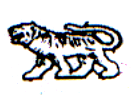 АДМИНИСТРАЦИЯ МИХАЙЛОВСКОГО МУНИЦИПАЛЬНОГО  
РАЙОНА ПРИМОРСКОГО КРАЯ
П О С Т А Н О В Л Е Н И Е 
01.03.2018 г.                                         с. Михайловка                                               № 218-паОб изъятии для муниципальных нужд Михайловского муниципального района Приморского края в целях размещения линейного объекта «Межпоселковый газопровод от ГРС Уссурийск до площадки ТОР «Михайловский» (площадка «Русагро-Приморье») Приморского края» земельных участковВ соответствии с Земельным кодексом РФ, Федеральным законом РФ от 25.10.2001 № 137-ФЗ «О введении в действие Земельного кодекса Российской Федерации», учитывая распоряжение Администрации Приморского края от 29.05.2017 № 200-ра «Об утверждении документации по планировке территории линейного объекта газоснабжения «Межпоселковый газопровод от ГРС Уссурийск до площадки ТОР «Михайловский» (площадка «Русагро-Приморье») Приморского края», рассмотрев ходатайство общества с ограниченной ответственностью «Газпром межрегионгаз» в лице Ловыгина Николая Николаевича от 28.02.2018, выписки из ЕГРН от 24.10.2017 на земельные участки, предоставленные на праве аренды в рамках закона Приморского края от 27.09.2013 № 250-КЗ «О бесплатном предоставлении земельных участков для индивидуального жилищного строительства на территории Приморского края», администрация Михайловского муниципального района ПОСТАНОВЛЯЕТ:1. Изъять для муниципальных нужд Михайловского муниципального района земельные участки из земель населенных пунктов, путем прекращения права аренды: 1.1. С кадастровым номером 25:09:320501:608, площадью 1418 кв.м, местоположение установлено относительно ориентира, расположенного за пределами участка, ориентир жилой дом, участок находится примерно в 200 м от ориентира по направлению на северо-запад, почтовый адрес ориентира: Приморский край, р-н Михайловский, с. Михайловка, ул. Калининская, д. 21, с видом разрешенного использования отдельно стоящие жилые дома усадебного типа.1.2. С кадастровым номером 25:09:320501:615, площадью 1421 кв.м, местоположение установлено относительно ориентира, расположенного за пределами участка, ориентир жилой дом, участок находится примерно в 200 м от ориентира по направлению на северо-запад, почтовый адрес ориентира: Приморский край, р-н Михайловский, с. Михайловка, ул. Калининская, д. 21, с видом разрешенного использования отдельно стоящие жилые дома усадебного типа.2. Управлению по вопросам градостроительства, имущественных и земельных отношений администрации муниципального района (Балабадько):2.1. Обеспечить размещение настоящего постановления на официальном сайте Администрации Михайловского муниципального района в информационно-телекоммуникационной сети «Интернет».2.2. Обеспечить опубликование настоящего постановления в общественно-политической газете «Вперед» Михайловского муниципального района.2.3. Направить настоящее постановление арендаторам изымаемых земельных участков; в орган, осуществляющий государственную регистрацию прав на недвижимое имущество и сделок с ним; обществу с ограниченной ответственностью «Газпром межрегионгаз».2.4. Совершить в установленном порядке все необходимые юридически значимые действия, связанные с изъятием земельных участков, указанных в пункте 1 настоящего постановления.3. Рекомендовать арендаторам изымаемых земельных участков с кадастровыми номерами 25:09:320501:608, 25:09:320501:615 обратиться в уполномоченный орган с заявлением о предоставлении земельного участка по основаниям, предусмотренным п. 16 ч. 2 ст.39.6 Земельного кодекса РФ. 4. Контроль за исполнением настоящего постановления возложить на первого заместителя главы администрации муниципального района П.А. Зубок.Глава Михайловского муниципального района – Глава администрации района                                                                     В.В. Архипов